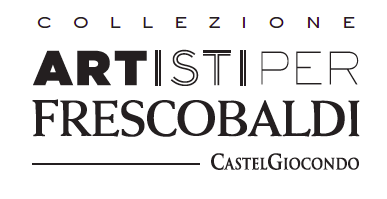 ARTISTI PER FRESCOBALDI: DIECI ANNI NELL’ARTE CONTEMPORANEA, UN CAMMINO NELLA V EDIZIONE DEL PROGETTO ARTISTICO GUIDATO DA TIZIANA FRESCOBALDIFirenze, 15 Settembre 2021 – Il Progetto Artisti per Frescobaldi è l’evoluzione di quanto, da ben trenta generazioni, la famiglia Frescobaldi ha costruito con il proprio interesse e passione per l’Arte. Un destino condiviso da altre antiche e grandi famiglie che fin dal Rinascimento sono state protagoniste della vita culturale e artistica in Italia e a Firenze in particolare, come mecenati, committenti, collezionisti. Vicinanza e sostegno agli artisti che giunge ai nostri giorni. Hanno partecipato all’edizione di quest’anno, la quinta, Gian Maria Tosatti, Erica Mahinay, Andrew Dadson.  I tre artisti hanno intitolato le loro opere lasciando che la loro creatività avvolgesse CastelGiocondo: così abbiamo Cattività di Gian Maria Tosatti, Test Site( just think how we are constantly engaged with earthy heavens when we walk, how in fact everything we do with our limbs is connected with the Earth) di Erica Mahinay e Ginestra ( Cysisus scoparius) Violet e Rye-Grass ( festuca perennis) Blue di Andrew Dadson. Le opere sono state valutate da una giuria di gran prestigio composta da Patrizia Sandretto Re Rebaudengo, Presidente Fondazione Sandretto Re Rebaudengo, Ralph Rugoff, Direttore della Hayward Gallery di Londra e Rina Carvajal, Direttore e curatore Museum of Art and Design, Miami Dade College che insieme, hanno decretato il vincitore: Gian Maria Tosatti.Il progetto Artisti per Frescobaldi diretto da Tiziana Frescobaldi e dal curatore d’arte Ludovico Pratesi, iniziato nel 2013, riprende l’antica tradizione e apre un capitolo nuovo del rapporto che la famiglia ha sempre tenuto vivo con l’Arte  grazie a un Premio di Arte Contemporanea che ha dato vita alla Collezione installata a CastelGiocondo (Montalcino).Il Premio a favore degli artisti delle ultime generazioni e dei loro linguaggi espressivi rappresenta una scelta suggerita dall’esigenza di capire il presente e la complessità del mondo attuale con i suoi drammi e le sue inquietudini attraverso la prospettiva degli artisti, con le stesse modalità dei nostri antenati quando si rivolsero ai grandi artisti del loro tempo.  “Siamo davvero emozionati di decretare finalmente il vincitore di questa quinta edizione e svelare le opere degli artisti in gara, allestite nella tenuta di CastelGiocondo insieme alle altre 12 opere delle passate edizioni, qui le installazioni dialogano con gli spazi in maniera precisa e suggestiva. Una collezione di opere d’arte che si rafforza e che arricchirà gli spazi della cantina in un connubio tra arte e vino sempre più consolidato e di successo” - dichiara Tiziana Frescobaldi, Direttore artistico e Presidente Compagnia de’ Frescobaldi, che aggiunge – “La mia gratitudine va a Ludovico Pratesi che dall’inizio mi accompagna con grande competenza e passione nell’avventura del Premio, a Olimpia Eberspacher per la dedizione e per le capacità organizzative, e  a tutti gli artisti: le loro opere sono oggi parte perfettamente integrante della Tenuta e dialogano in armonia e in equilibrio col contesto e con gli ambienti di CastelGiocondo”.Il premio che è biennale, in ritardo a causa del Covid, vede a ogni edizione la presenza di tre artisti internazionali nominati da Ludovico Pratesi.  Si sceglie un Paese a rotazione, e due artisti provengono dal paese indicato, il terzo è italiano. Gli artisti una volta visitata la tenuta di CastelGiocondo a Montalcino sono liberi di scegliere il mezzo espressivo che meglio gli faccia interpretare la Tenuta basandosi sulla sua storia, il territorio, il mondo del vino in senso lato, per realizzare sia l’installazione site-specific che il bozzetto di un’etichetta per l’edizione limitata e numerata di bottiglie di CastelGiocondo. “Il progetto Artisti per Frescobaldi nasce con il preciso intento di commissionare ad artisti delle ultime generazioni opere ispirate alle tenute della famiglia Frescobaldi, e più in generale al mondo e alla cultura del vino in Italia” - così Ludovico Pratesi, curatore d’Arte Artisti per Frescobaldi, che continua – “La scelta degli invitati  è stata orientata  dal direttore artistico,  insieme al curatore, verso artisti interessati a queste  tematiche , che hanno saputo interpretare negli anni  con linguaggi e modalità differenti, sempre nel rispetto del genius loci legato al territorio, definito da Marc Augè come “luogo antropologico”.La prima edizione nel 2013 ha coinvolto tre artisti italiani, Elisa Sighicelli, Ra di Martino, Giovanni Ozzola. Poi hanno partecipato, nella seconda, due artisti tedeschi, Michael Sailstorfer e Jorinde Voight e l’artista italiano Yuri Ancarani.  Alla terza edizione hanno preso parte due americani, Eric Wesley e Matthew Brannon, insieme a Patrizio Di Massimo. Alla quarta due artiste svizzere, Claudia Comte e Sonia Kacem, e l’artista italiano Francesco Arena.  Questa quinta edizione ha visto in gara due nordamericani, Andrew Dadson (Canada), Erica Mahinay (Usa) e Gian Maria Tosatti (Italia). I loro progetti, che partono da approcci e punti di vista diversi, e offrono una visione appassionata e fortemente evocativa del mondo di CastelGiocondo.  #La V edizione del Premio Artisti per FrescobaldiArtisti per Frescobaldi è dedicato agli artisti delle ultime generazioni, interpreti d’una contemporaneità spesso complessa e in perenne trasformazione. La famiglia Frescobaldi, da 800 anni nel vino, manifesta attenzione e partecipazione verso le tendenze dell’arte contemporanea e vicinanza agli artisti del XXI secolo. Il Premio si collega all’antica tradizione di mecenatismo dei Frescobaldi e al tempo stesso apre un nuovo capitolo, con protagonisti e linguaggi espressivi differenti. Il premio ha coinvolto nella prima edizione del 2012 tre italiani (Elisa Sighicelli, Giovanni Ozzola e Ra Di Martino), per poi approdare nel 2014 a Berlino con i lavori artistici di Michael Sailstorfer, Jorinde Voigt e Yuri Ancarani e raggiungere gli Stati Uniti nel 2016 con Eric Wesley, Mattew Brannon e Patrizio Di Massimo. L’ultima edizione 2018 dedicata alla Svizzera ha visto la partecipazione di Sonia Kacem, Claudia Comte e Francesco Arena.Tutte le 12 opere sono ora esposte a CastelGiocondo nella cornice della Tenuta dove dialogano con gli spazi in maniera precisa e suggestiva. Una collezione di opere d’arte in continuo divenire che arricchirà gli spazi della cantina in un connubio tra arte e vino sempre più consolidato e di successo. #GLI ARTISTI DELLA V EDIZIONE 2020Gian Maria Tosatti - nato a Roma nel 1980, ha compiuto la sua formazione nel campo performativo. Ha esposto presso il Museo Villa Croce di Genova; Tenuta dello Scompiglio, Lucca; Fondazione Volume, Roma. Ha realizzato due installazioni ambientali occupando due edifici di proprietà del Governo americano a New York, diventate opere permanenti. Vive e lavora a Napoli e, oltre all’attività artistica, è giornalista e direttore del mensile di cultura «La Differenza». Nel 2011 ha curato l’ideazione e la direzione del progetto RELOAD.Andrew Dadson - (White Rock, Canada, 1980) vive e lavora a Vancouver. Ha esposto presso la Galleria Franco Noero, Torino; RaebervonStenglin, Zurigo; Seattle Art Museum, Seattle; Kunstverein Freiburg; Vancouver Art Gallery; Charles H.Scott Gallery, ECIAD, Vancouver; The Power Plant Gallery, Toronto; Liu Haisu Museum, Shanghai; Chisenhale Gallery, Londra; London Biennial, Londra.Erica Mahinay - (Santa Fe, USA, 1986) vive e lavora a Los Angeles. Ha esposto presso Lyles and King Gallery New York; Galleria T293, Napoli e Roma; Ibid Gallery, Los Angeles; Euclid Gallery, Los Angeles; Alleyoop Projects, New York.I GIURATI DELLA V EDIZIONE 2020Patrizia Sandretto Re Rebaudengo.Presidente della Fondazione Sandretto Re Rebaudengo. È membro dell’International Council e del Friends of Contemporary Drawing del MoMA di New York, dell’International Council della Tate Gallery di Londra, del Leadership Council del New Museum di New York, dell’Advisory Committee for Modern and Contemporary Art del Philadelphia Museum of Art e del Consiglio Culturale del Magazine Cartier Art. Socio onorario del Monaco Project for the Art.Ralph RugoffDirettore della Hayward Gallery di Londra. È stato Direttore del CCA Wattis Institute for Contemporary Arts di San Francisco, membro della giuria Illuminated River, Rothschild Foundation, del comitato di selezione del Tate Gallery Turner Prize, del comitato consultivo alla Biennale di Kiev; presidente del London Visual Arts Strategy Group; Founding Director, Curatorial Studies Program al CCA di San Francisco, membro del comitato di selezione del British Council per il Padiglione Gran Bretagna alla Biennale Architettura 2010Rina CarvajalDirettore e curatore Museum of Art and Design, Miami Dade College. Dopo gli studi e il master in Storia dell’Arte presso la New York University, è stata curatore aggiunto al Miami Art Museum e curatore del Contemporary Arts Project presso il Vizcaya Museum and Gardens di Miami. FRESCOBALDILa famiglia Frescobaldi produce vino in Toscana da oltre 700 anni. Frescobaldi è una delle principali aziende vitivinicole in Italia, con prodotti che si attestano nella fascia alta dei vini di pregio. L’azienda, che coniuga tradizione e innovazione, crede nel rispetto del territorio e nella valorizzazione delle uve dei propri vigneti, ed è conosciuta nel mondo per i suoi vini provenienti dalla Tenuta Castiglioni, Tenuta CastelGiocondo, Tenuta Perano, Castello Nipozzano, Castello Pomino, Tenuta Ammiraglia, Rémole e Gorgona. Tiziana Frescobaldi ha voluto collegarsi attraverso quest’iniziativa culturale, all’antica vocazione familiare rivolta al mecenatismo in campo artistico. Fin dal Rinascimento i Frescobaldi sono stati vicini agli artisti, come Brunelleschi, Donatello, Artemisia Gentileschi e molti altri.INFOANDREA ORSINI SCATAGLINIPR & Communication manager FRESCOBALDIP : +39 3482425400   –   E : andrea.orsini@frescobaldi.it                  Seguiteci su @frescobaldivini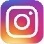 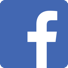 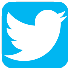 